Publicado en Valladolid el 07/03/2019 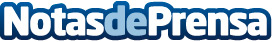 Los expertos de Fast Forward Sessions recomiendan a las PYMES un cambio cultural paralelo al tecnológicoLos expertos en Marketing Digital que han participado esta mañana en el foro Fast Forward Sessions celebrado en Valladolid, han asegurado que la actual renovación tecnológica de las PYMES también necesita de un cambio cultural en la gestión de cualquier empresa para completar su conversión digitalDatos de contacto:Showbranding961104121Nota de prensa publicada en: https://www.notasdeprensa.es/los-expertos-de-fast-forward-sessions Categorias: Comunicación Marketing Emprendedores E-Commerce Recursos humanos Innovación Tecnológica http://www.notasdeprensa.es